Изучаемая тема: Коммуникационные технологииГлобальная компьютерная сеть Интернет.  Адресация в Интернете Информационные ресурсы Интернета Поисковые системы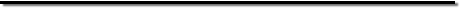 Тип урока: формирование новых знанийЦель урока	Формирование у обучающихся грамотного подхода к поиску информации в Интернете.Задачи урокаобразовательные: познакомить с новыми понятиями поисковая машина, язык запросовспособствовать формированию навыков поиска информации с использованием языка запросов развивающие:совершенствовать навыки и умения анализировать информацию и представлять её  в виде схемы  содействовать формированию умений рациональной организации работы на ПКвоспитательные:продолжить знакомство с этикой использования компьютера в контексте общечеловеческих ценностей, отказ от компьютерного фанатизма.  МетодыОбъяснительно-иллюстративныйЧастично-поисковыйПроблемный  Дидактические материалыПрезентация: Поиск информации в Интернете (демонстрация на проекторе)Задание для закрепления: Презентация с заданиями  План урокаХод урокаОрганизационный моментПриветствие.Проверка готовности к уроку (поза, рабочие места). Подготовка к объяснению нового материалаОбъявление темы. Презентация результатов исследования Олейниковой Кристины о сравнении поиска в разных ПС. В выступлении прозвучит проблема урока – как грамотно строить запрос к ПС.Формирование новых знаний (демонстрация презентации)Объяснение принципов работы поисковой машины. Знакомство с языком запросовПримеры запросов с операторами ПС Yandex.Сравнение запросов с оператором «и» и «или» (работа со схемами)Закрепление новых знанийРабота учащихся с презентацией, на слайдах которой – задания: предложенные готовые запросы ввести в ПС Yandex, определить число найденных документов, сравнить результаты разных запросов и объяснить различие с помощью схемы.Домашнее заданиеПодготовить описание операторов языка запросов поисковой системы по выбору.Особенности: форма выполнения – документ Word,  в перспективе – создание cправочника. Итог урокаОбобщение материала – формулировка главного правила эффективного поиска: «Запрос к ПС строится из отдельных ключевых слов с применением операторов языка запросов»Ответ на проблемный вопрос, заданный в начале урока: как должен выглядеть запрос по теме «Как научиться шить?»Обсуждение вопроса «Является ли Интернет единственным надежным помощником?»Оценивание работы учащихся на урокеРефлексия: Сколько информационного шума было на уроке?В теории передачи информации существует понятие «информационный шум» - помехи. Его можно распространить и на получаемую нами информацию. Многое из услышанного является ненужным. Много ли информационного шума было на сегодняшнем уроке?Самоанализ урока «Поисковые системы»Для изучения информатики в 8-9 классах используется программа Н.Г.Угриновича.В 9-В классе обучается 24 человека. В моей подгруппе – 13 человек. Ученики средних способностей. Стойкий интерес к учёбе проявляют 7 человек. Их характеризует: устойчивое  внимание, активная мыслительная деятельность, активность на уроке, хорошо сформированные навыки владения компьютером.  У остальных учеников указанные характеристики выражены несколько слабее, однако, практически все демонстрируют интерес к изучаемому и доброжелательное отношение на уроке.Данный урок изучается в теме: «Коммуникационные технологии», на которую в нашем учебном плане отводится 4 часа. Это 3-й час. Введены понятия «Интернет», «адресация», «Информационные ресурсы Интернета». Характерная черта всего этого блока состоит в том, что на практике наши ученики умеют пользоваться ресурсами Интернета, включая и поисковый сервис. Однако это умение часто основано на интуитивном подходе, который часто не позволяет достичь желаемого результата. Проведенные уроки вызвали интерес у учащихся, что говорит об актуальности для них изучаемого материала.Цель урока	Формирование у обучающихся грамотного подхода к поиску информации в Интернете.Задачи урокаобразовательные: познакомить с новыми понятиями «поисковая машина», «язык запросов»способствовать формированию навыков поиска информации с использованием языка запросов развивающие:совершенствовать навыки и умения анализировать информацию и представлять её  в виде схемы  содействовать формирования умения рациональной организации работы на ПКвоспитательные:продолжить знакомство с этикой использования компьютера в контексте общечеловеческих ценностей, отказ от компьютерного фанатизма.  МетодыОбъяснительно-иллюстративныйЧастично-поисковыйПроблемный  По структуре урок комбинированныйЗадачи этапов урокаНа этапе актуализации знаний ставится проблема урока. Задача этого этапа -  продолжить формирование у учеников нового взгляда на привычные им инструменты поискаНа этапе формирования новых знаний решается основная образовательная задача этого урока – объясняется смысл главных терминов, относящихся к поисковому сервису.  В результате решения проблемного задания полученные знания позволяют ученикам самим сформировать четкую инструкцию по написанию грамотных запросов. Основной методический прием на этом этапе – беседа с учениками с привлечением их жизненного опыта и иллюстративного материала слайдовЭтап закрепления новых знаний помогает ученикам осмыслить  полученные сведения. Для стимулирования процесса получения знаний использовалось задание аналогичное одному из заданий в ГИА и в ЕГЭ. Форма работы – индивидуальная.Домашнее задание носит творческий характер и позволит в будущем создать коллективный информационный продукт, который будет востребован практически всеми учениками средней школы. Этап подведения итогов организован в виде обсуждения важнейших вопросов на темы связанные с поиском информации в Интернете и с применением Интернета в целом.На этапе рефлексии ученики познакомились с понятием «Информационный шум» и с его помощью оценили значимость полученной на уроке информации.В дальнейшем, на следующем уроке, будет решаться задача отработки навыков сознания запросов, что должно способствовать совершенствованию  приемов поиска,  самостоятельно использующихся в практической деятельности учащихся.Организационный момент/2минАктуализация знаний /5минФормирование новых знаний/8минЗакрепление новых знаний/15минДомашнее задание/2минИтог урока /6минРефлексия/2 минВсего:40мин